MINISTÉRIO DA EDUCAÇÃOUNIVERSIDADE FEDERAL DE SANTA MARIAEDITAL N. XX/20XXHOMOLOGAÇÃO DO RESULTADO FINAL DA CHAMADA PÚBLICA PARA REDISTRIBUIÇÃO DE PROFESSORES DO MAGISTÉRIO SUPERIOR PARA A UFSMO Departamento de XXXXX homologa e torna público o resultado final da chamada pública para redistribuição de Professor do Magistério Superior, regido pelo Edital n. XX/20XX:Área: xxxxxxx1. A classificação neste processo seletivo não assegura ao(à) servidor(a) o direito à redistribuição, mas apenas a expectativa de ser redistribuído(a), obedecendo-se à ordem de classificação. A concretização desse ato fica condicionada à observância das disposições legais pertinentes e ao interesse, juízo e conveniência da UFSM, bem como à concordância do dirigente máximo da instituição de origem e à análise e publicação do ato pelo MEC.2. Caso haja formalização de desistência da redistribuição por parte do(a) candidato(a) melhor classificado(a), a UFSM dará encaminhamento à redistribuição do(a) próximo(a) candidato(a) aprovado(a), se houver.3. Caso a UFSM não seja comunicada quanto ao aceite da redistribuição pela instituição de origem do(a) servidor(a) no prazo máximo de 45 (quarenta e cinco) dias após o envio do processo, o pedido será considerado como não autorizado, possibilitando à UFSM indicar o(a) próximo(a) candidato(a) selecionado ou, no caso de não existir, utilizar a vaga em concurso público de ingresso ou em outro processo seletivo de redistribuição ou em remoção de servidor do quadro da UFSM, a critério da administração.4. Quando o processo for encaminhado ao MEC, o servidor não poderá estar afastado, em licença, cedido ou em exercício provisório em outro órgão.5. O requerente que não tiver seu pedido de redistribuição deferido nos termos do presente edital terá seu processo encerrado no âmbito da UFSM.6. O resultado do presente edital não resultará em formação de cadastro de reserva, ficando encerrada sua validade assim que a vaga ofertada seja preenchida.Santa Maria, XX de XXXXX de 20XX.NomePontuação finalClassificação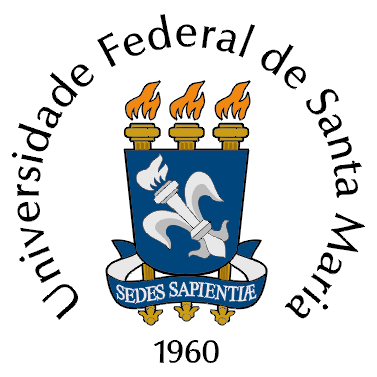 